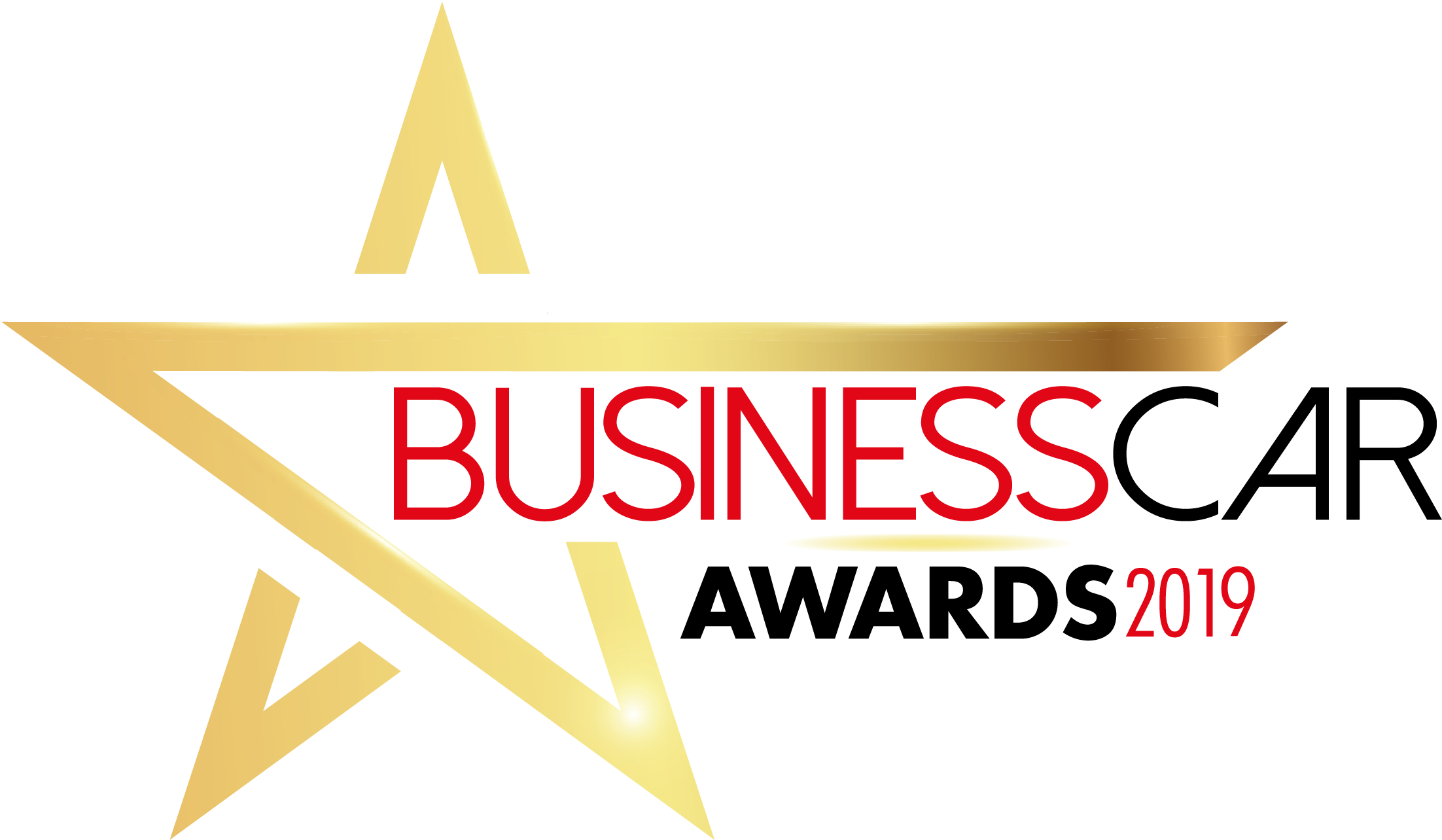 Award Template – Fleet RetailerPlease send your entry and any supporting documents to awards@businesscar.co.ukNameEmailCompany nameJob titleTelephoneCompany entering awardAward accepter and job titleSubmissionWhat percentage of your retailer or group’s sales is fleet/business and what is retail?What percentage of your retailer or group’s aftersales is taken by fleet/business and what is retail?Outline any specialist training staff undergo to better understand the needs of fleets and/or small businesses.How many fleet specialist staff do you have in your retailers?Outline any particular services or standards that fleet customers can expect when using your retailers?What evidence do you have of your business attracting more fleet and business customers during the last 12 months?What makes your particular business stand out among others?Briefly, why do you think you should win this award?